ROTEIRO PARA REALIZAÇÃO DE VISITA TÉCNICA ROTEIRO: (Detalhar por dia e hora previstos, conforme exemplo)Dia:       _____________00:00 –    Saída do ônibus do Câmpus Passo Fundo00:00 –    Parada para almoço, lanche, janta 00:00 –    Chegada na empresa ....------------------------------------------------------------------------------------------------------------------------------------------------Ônibus:  (   ) IFSul     (   ) ParticularMotorista (s):	Paulo Wladimir da Luz Leite (servidor)	Passo Fundo, ___ de ________ de ______PREENCHER A LISTA DE PASSAGEIROS ABAIXO, IMPRIMIR O DOCUMENTO EM TRÊS VIAS E ENCAMINHAR PARA O(A) COORDENADOR(A) DO CURSO 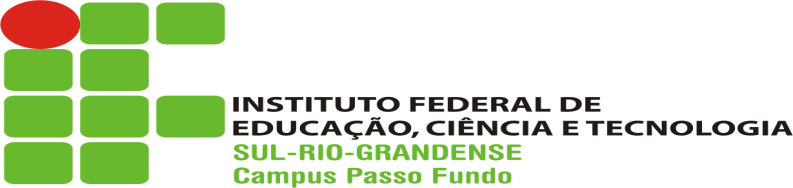 Passo Fundo, ___de ________ de 2020.Relação dos alunos e professores participantes.Atenciosamente(Nome e assinatura do Professor Responsável)
Instituto Federal Sul-rio-grandense
Câmpus Passo FundoTelefone: 54 3311-2916 e-mail: 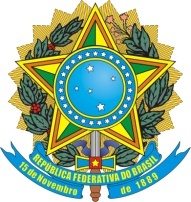 MINISTÉRIO DA EDUCAÇÃOINSTITUTO FEDERAL DE EDUCAÇÃO, CIÊNCIA E TECNOLOGIA SUL-RIO-GRANDENSECÂMPUS PASSO FUNDOCURSOSTurma(s) envolvida(s)Data/Horário de SaídaData/Horário de RetornoCoordenadoresCoordenadoresEMPRESACIDADE (ESTADO)CONTATOTELEFONESERVIDORFUNÇÃODEPARTAMENTODIÁRIAS(Nome do(a) coordenador(a) do curso)Coordenador do curso____________Jaqueline Pinzon Coordenadora de Extensão e CulturaMaria Carolina FortesChefe do Departamento de Ensino, Pesquisa e Extensão                         Alexandre Pitol Boeira                                      Diretor-geralNOME COMPLETONº RGFones:Fone Familiar123456789101112131415